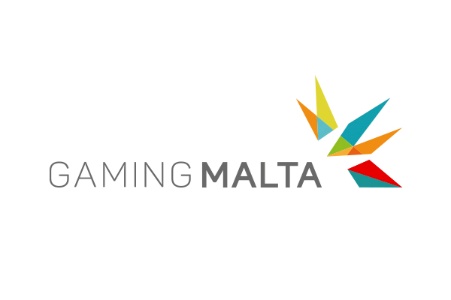 FACT SHEETThe Gaming Malta Student Placement Programme is a new initiative aimed at targeting the existing skills gap in the Gaming Industry. It is a mutually beneficial programme for both students and employers alike.It gives employers the opportunity to engage young students, leading to a fresh influx of energy, enthusiasm and creativity into their organisation. On the other hand, it provides students with an opportunity to benefit from a real-life, hands-on experience directly in the Gaming Industry.Under this Gaming Malta led initiative, Gaming Malta co-sponsors 50% of all salaries of students participating in the Programme. Who can apply?Gaming Companies; Students who have a minimum of 18 years of age and who are in possession of a qualification of at least MQF level 4 that can be valuable to the Gaming industry or a qualification specifically on gaming; and Students who have completed a course of at least MQF level 4 and that are awaiting examination results, provided that they are in possession of a written statement from the respective educational institution confirming the completion of their course.Roles/ PlacementsMarketing;HR;Compliance and Regulatory;Finance; andCreative Design.Gaming Malta will attempt to match the skills of the students with the requests of the employers on the basis of the indicated preferences. Gaming Malta will then send a list of students’ details together with their respective CVs to employers. Employers will review these potential candidates and may invite students for an interview.Duration of PlacementGaming Malta has established a maximum threshold of 300 working hours that will be reimbursed through the scheme. This is based on a placement duration of 10 weeks and a maximum of 30 working hours per week.Remuneration of Students The rate of remuneration established for 2019 is an hourly rate of €6.33. The students shall also be entitled to pro-rata Vacation Leave and Sick Leave and to the pro-rata Government bonus.Employers are also to pay the National Insurance Contribution. No tax will be paid by the students since they do not exceed the threshold stipulated by the Government.Reimbursement of EmployersEmployers will be reimbursed 50% of the established salary rate at the end of the placement provided that they submit the necessary documentation and proof as required by Gaming Malta. RegistrationRegistration for employers and students can be done through the Gaming Malta website (provide link) within a pre-determined time frame.Employers are to indicate their preference in terms of number of students and roles they are interested in engaging. Employers are also required to sign the ‘Letter of Intent’ Document that will govern the agreement with Gaming Malta.Students are to register for the programme with Gaming Malta by completing the form provided by Gaming Malta and submitting it together with their CV info@gamingmalta.org. 